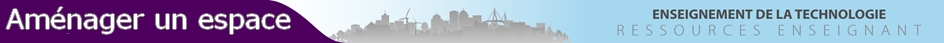 TITRE DE LA SEQUENCE : LA SALLE DE SPECTACLEThème de séquence : Aménager un espaceThème de séquence : Aménager un espaceProblématique : Comment aménager une salle de spectacle accueillant tout public et en toute sécurité ?Problématique : Comment aménager une salle de spectacle accueillant tout public et en toute sécurité ?Compétences développées :Rechercher des solutions techniques à un problème posé, expliciter ses choix et les communiquer en argumentantIdentifier un besoin et énoncer un problème technique, identifier les conditions, contraintes et ressources correspondantesSimuler numériquement la structure et/ou le comportement d'un objetThématiques du programme :Design, Innovation et créativitéImaginer des solutions pour produire des objets et des éléments de programmes informatiques en réponse au besoin.La modélisation et la simulation des objets et systèmes techniquesUtiliser une modélisation et simuler le comportement d’un objet.Thématiques du programme :Design, Innovation et créativitéImaginer des solutions pour produire des objets et des éléments de programmes informatiques en réponse au besoin.La modélisation et la simulation des objets et systèmes techniquesUtiliser une modélisation et simuler le comportement d’un objet.Connaissances :Besoin, contraintes, normalisation.Structure des systèmesNotions d’écarts entre les attentes fixées par le cahier des charges et les résultats de la  simulation.Présentation de la séquence :Une salle de spectacle doit être conçue dans le respect des normes d'accueil du public. Cette séquence permet de travailler sur la modélisation de l'aménagement d'une salle de spectacle puis sur la simulation de la conformité de ses aménagements.Présentation de la séquence :Une salle de spectacle doit être conçue dans le respect des normes d'accueil du public. Cette séquence permet de travailler sur la modélisation de l'aménagement d'une salle de spectacle puis sur la simulation de la conformité de ses aménagements.Situation déclenchante possible :Un film, une illustration ou un article montrant les difficultés des personnes à mobilité réduite.Situation déclenchante possible :Un film, une illustration ou un article montrant les difficultés des personnes à mobilité réduite.Eléments pour la synthèse de la séquence (objectifs) :Pour la conception d’un objet il est indispensable de prendre en compte les contraintes et les normes liées à son fonctionnement et à la sécurité. Un espace réel peut être représenté par un modèle. Des simulations (virtuelles) sont possibles sur ce modèle – Ici, par exemple, le passage des personnes à mobilité réduite. La simulation facilite la résolution de problèmes techniques en permettant de prévoir les fonctionnements réels.Eléments pour la synthèse de la séquence (objectifs) :Pour la conception d’un objet il est indispensable de prendre en compte les contraintes et les normes liées à son fonctionnement et à la sécurité. Un espace réel peut être représenté par un modèle. Des simulations (virtuelles) sont possibles sur ce modèle – Ici, par exemple, le passage des personnes à mobilité réduite. La simulation facilite la résolution de problèmes techniques en permettant de prévoir les fonctionnements réels.Pistes d'évaluation :Réalisation d'une salle de spectacle conforme aux contraintes.Pistes d'évaluation :Réalisation d'une salle de spectacle conforme aux contraintes.Positionnement dans le cycle 4 : début de cyclePositionnement dans le cycle 4 : début de cycleLiens possibles pour les EPI ou les parcours (Avenir, Citoyen, PEAPC:Science, technologie et sociétéCorps, santé, bien-être et sécuritéMonde professionnel et économiqueLiens possibles pour les EPI ou les parcours (Avenir, Citoyen, PEAPC:Science, technologie et sociétéCorps, santé, bien-être et sécuritéMonde professionnel et économiqueProposition de déroulement de la séquenceProposition de déroulement de la séquenceProposition de déroulement de la séquenceProposition de déroulement de la séquenceSéance 1Séance 2Séance 3Question directriceQu'est-ce qu'un ERP (établissement recevant du public), quels sont les différents espaces d’une salle de spectacle ?Comment prendre en compte les différentes contraintes pour agencer une salle de spectacle ?Quelles propositions d’agencement pour cette salle de spectacle ?Question directriceQu'est-ce qu'un ERP (établissement recevant du public), quels sont les différents espaces d’une salle de spectacle ?Comment prendre en compte les différentes contraintes pour agencer une salle de spectacle ?Quelles propositions d’agencement pour cette salle de spectacle ?Question directriceQu'est-ce qu'un ERP (établissement recevant du public), quels sont les différents espaces d’une salle de spectacle ?Comment prendre en compte les différentes contraintes pour agencer une salle de spectacle ?Quelles propositions d’agencement pour cette salle de spectacle ?ActivitésA l’aide des documents fournis, les équipes vont définir ce qu’est un ERP et préciser à quelle catégorie appartient une  salle de spectacle. Ensuite, à partir de plans et de documents ressources, les équipes vont préciser à quoi est destiné cet équipement et repérer les différentes parties composant une salle de spectacle. Chaque équipe va devoir maintenant créer sa propre salle de spectacle en prenant en compte un certain nombre de critères.A l’aide des documents ressources, chaque équipe va donc :Définir les personnes pouvant occuper une salle de spectacleRepérer les différentes contraintes à prendre en compte Proposer une réponse adaptée pour chaque contrainteA l’aide d’un logiciel de conception 2D ou 3D et/ou d’une animation, les équipes vont réaliser les adaptations nécessaires à leur salle de spectacle en prenant en compte les différents critères définis auparavant.ActivitésA l’aide des documents fournis, les équipes vont définir ce qu’est un ERP et préciser à quelle catégorie appartient une  salle de spectacle. Ensuite, à partir de plans et de documents ressources, les équipes vont préciser à quoi est destiné cet équipement et repérer les différentes parties composant une salle de spectacle. Chaque équipe va devoir maintenant créer sa propre salle de spectacle en prenant en compte un certain nombre de critères.A l’aide des documents ressources, chaque équipe va donc :Définir les personnes pouvant occuper une salle de spectacleRepérer les différentes contraintes à prendre en compte Proposer une réponse adaptée pour chaque contrainteA l’aide d’un logiciel de conception 2D ou 3D et/ou d’une animation, les équipes vont réaliser les adaptations nécessaires à leur salle de spectacle en prenant en compte les différents critères définis auparavant.ActivitésA l’aide des documents fournis, les équipes vont définir ce qu’est un ERP et préciser à quelle catégorie appartient une  salle de spectacle. Ensuite, à partir de plans et de documents ressources, les équipes vont préciser à quoi est destiné cet équipement et repérer les différentes parties composant une salle de spectacle. Chaque équipe va devoir maintenant créer sa propre salle de spectacle en prenant en compte un certain nombre de critères.A l’aide des documents ressources, chaque équipe va donc :Définir les personnes pouvant occuper une salle de spectacleRepérer les différentes contraintes à prendre en compte Proposer une réponse adaptée pour chaque contrainteA l’aide d’un logiciel de conception 2D ou 3D et/ou d’une animation, les équipes vont réaliser les adaptations nécessaires à leur salle de spectacle en prenant en compte les différents critères définis auparavant.Démarche pédagogiqueDIDRPDRPConclusion / bilanDéfinir un ERP. Indiquer à quelle catégorie appartient une salle de spectacleRepérer les différentes contraintes. Proposer une réponse adaptée pour chaque contrainteDéfinir ce qu'apporte une simulationConclusion / bilanDéfinir un ERP. Indiquer à quelle catégorie appartient une salle de spectacleRepérer les différentes contraintes. Proposer une réponse adaptée pour chaque contrainteDéfinir ce qu'apporte une simulationConclusion / bilanDéfinir un ERP. Indiquer à quelle catégorie appartient une salle de spectacleRepérer les différentes contraintes. Proposer une réponse adaptée pour chaque contrainteDéfinir ce qu'apporte une simulationRessources Document sur les normes. Document sur situation déclenchantelogiciel 2D/3DApplication multimédia  "agencement d'une salle de spectacle"Ressources Document sur les normes. Document sur situation déclenchantelogiciel 2D/3DApplication multimédia  "agencement d'une salle de spectacle"Ressources Document sur les normes. Document sur situation déclenchantelogiciel 2D/3DApplication multimédia  "agencement d'une salle de spectacle"